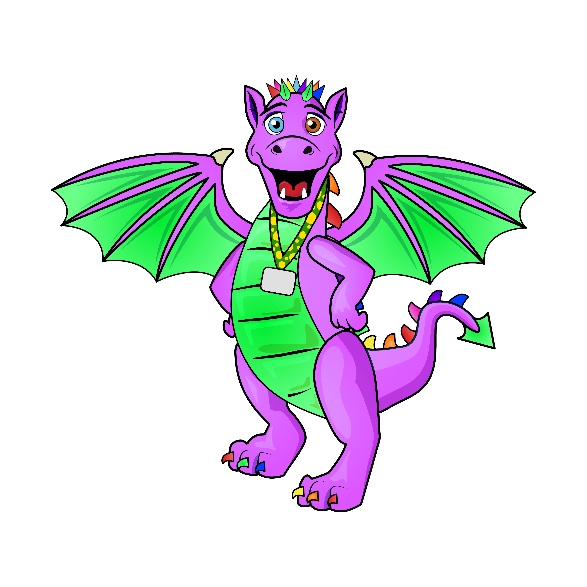 Request for Education, Health and Care Needs Assessment Parent/ Carer’s RequestPlease ensure you have completed all sections and included all of the required paperwork and consent forms before returning this referral.Please return this form with all supporting documents to: EEYservice@cityoflondon.gov.ukRequest checklist:2. Personal InformationNameDate of BirthGenderEthnicityLanguage Spoken at homeIs the Child/ Young person a Looked After ChildCare AuthorityEducational Setting and addressName of Parent/ Carer with parental responsibilityRelationship to child/ young personContact NumberEmail AddressAddress if different from the child/ young personAddressContact Number (If 16 or over)ReligionInterpreter Required?UPN NumberNHS NumberNational Curriculum Year Group (Please indicate if out of year group)Date started at Education SettingName of Parent/ Carer with parental responsibilityRelationship to child/ young personContact NumberEmail AddressAddress if different from the child/ young personEducation DetailsFamily SupportSupport the Family ReceivesInvolvement of Other AgenciesPlease indicate all of the following that applyProfessionals who have or are working with you and your childWishes and AspirationsChild/Young person’s ViewsParent/ Carer’s ViewsWhat are your child’s strengths/ weaknesses in the following areas?What would you like your child to be able to do in the future?Child/Young Person’s HistoryReasons for Requesting an EHC Needs Assessment7. Health DetailsGP Details8. Social Care Details9. ConsentAs part of an EHC Needs Assessment, the City of London are required to contact agencies working with your child, as well as other agencies which could support the assessment process. Please tick the following boxes to confirm that you give consent to the City of London sharing information with the following purposes:  to gather information and evidence to aid us to decide about whether to carry out an Education Health Care (EHC) needs assessment   to share information as part of an EHC needs assessment  to share information as part of an annual review of an EHCP   to share information where a learning delay may be discovered with the CCG/GP in order that an annual health check can be carried out.   to disclose the EHCP and any supporting information to agencies and individuals who are responsible for commissioning or delivering provision as set out in the EHCP.Included?Included?Signed consent, including the signature of the young person if they are aged 16 or olderAll sections of this document completed, to the best of your knowledgeCopies of any relevant assessments of diagnosis.You have met the SENCo at your child’s school, or education setting, and they are aware this request is being made. yes      noIf applicable, SENCo’s NameWhat are your child’s special educational needs?What current support is in place for your child at school?How do you feel having an EHCP would support your child?Name and RelationshipType of Support GivenFrequency of Support(Example J. Doe – Grandparent)(Helps with picking up and dropping off to school)(twice a week)Continuing CareEarly Help Family Support PlanAdopted/ Special GuardianshipEarly Years Pupil PremiumLooked after child/ care leaverPupil PremiumChild Protection planDisability Access FundChild in Need planChild or an armed service personalDisability Living AllowanceAgency/ RoleNameCurrent Involvement?Email AddressPhone NumberReport Included?Hobbies and Interests – What do you enjoy doing? What are you good at? Where do you go to do these things? Is there anything that stops you doing these things?Education– What do you like about school/ college? What are you good at? What do you find difficult? What helps you learn?Aspirations – What are your goals for your future? Difficulties– What do you find difficult? Is there anything that makes you feel stressed of worried? What do you feel you need help with? Communication – How do you like information to be shared with you? (This could be through talking, small groups, pictures, signing, using technology, etc)How can we involve you in the decision making and make sure your voices are understood?Knowledge, skills and understandingStrengthWhat could be improved?Communicating with others and joining in Strengtht could be improved?Physical SkillsStrengtht could be improved?Making friends and appropriately showing their feelingsStrengtht could be improved?In the next 12 monthsWhat skills will they need to develop?In the next 5 yearsWhat skills will they need to develop?As an adult?What skills will they need to develop?Please briefly outline your child’s history, including any relevant information regarding their educations, health or care needs. This information should include information about any professionals who have previously worked with your child.Please briefly outline your reasons why you feel an EHC needs assessment and EHC Plan is required to meet the needs of your child or young person. GP’s NameGP’s AddressNHS NumberDisability/ Diagnosis/ Known Condition/sDiagnosed of Under Investigation?Date of DiagnosisName of Professional who DiagnosedIs Medication Required?Is Medication Taken During School/ College Hours?Does the medical condition pose a risk to your child or to others?  (If yes, please describe in the box below) Yes NoIf currently receiving medical treatment, please describe hereAre Social Care currently involved with the family? (If yes, please detail in the box below the statutory/ legal measures that are in place).Are Social Care currently involved with the family? (If yes, please detail in the box below the statutory/ legal measures that are in place). Yes NoIf appropriate; name of Social Worker supporting the familyI agree to the request for assessment of my child.I agree to the request for assessment of my child.NameRelationship to ChildSignatureDate